19 мая 2020г. ВторникРазвитие речи «Составление описательного рассказа» Цель: формировать умение составлять связный рассказ с опорой на иллюстрацию.Рекомендации родителям: Помочь составить ребенку рассказ по иллюстрациям если ребенок затрудняется используйте наводящие вопросы: Какая погода бывает летом? Какую одежду мы носим летом? Как взрослые трудятся на даче, в огороде? Для чего они трудятся на даче? Чем ты любишь заниматься летом? Следить за правильным произношение слов. Занятие 1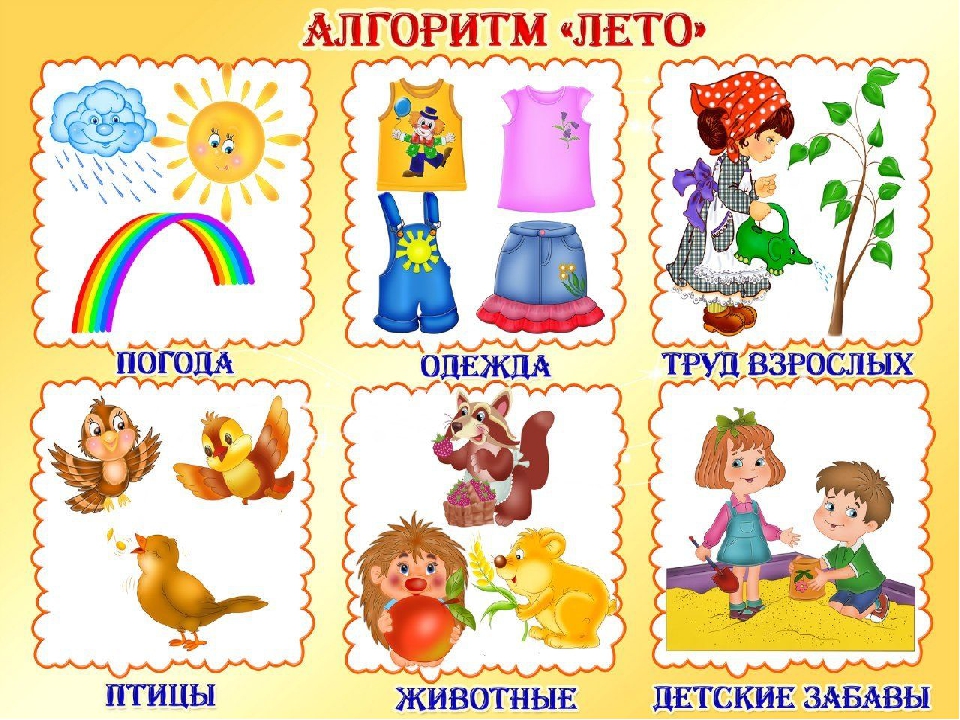 Задание 2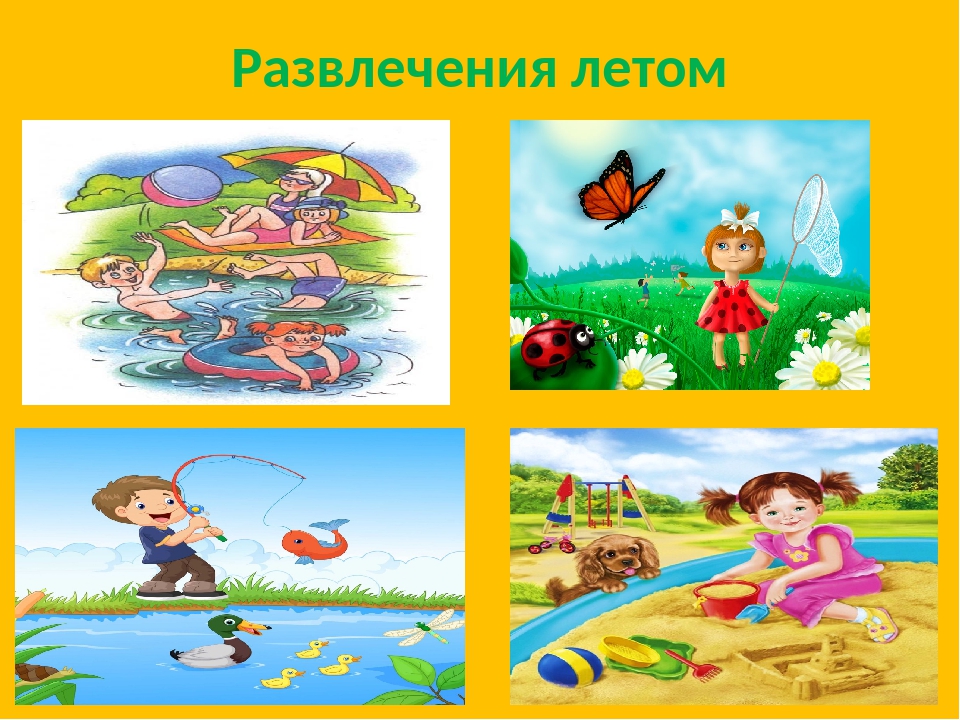 